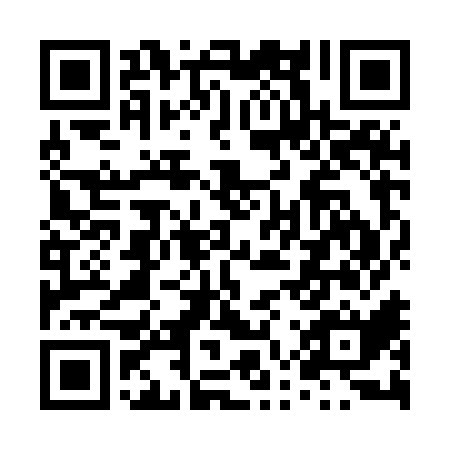 Ramadan times for Simunamae, EstoniaMon 11 Mar 2024 - Wed 10 Apr 2024High Latitude Method: Angle Based RulePrayer Calculation Method: Muslim World LeagueAsar Calculation Method: HanafiPrayer times provided by https://www.salahtimes.comDateDayFajrSuhurSunriseDhuhrAsrIftarMaghribIsha11Mon4:224:226:4112:244:006:076:078:1812Tue4:194:196:3812:234:026:106:108:2013Wed4:164:166:3512:234:046:126:128:2314Thu4:124:126:3212:234:066:156:158:2615Fri4:094:096:2912:224:086:176:178:2916Sat4:054:056:2612:224:106:196:198:3217Sun4:024:026:2312:224:126:226:228:3518Mon3:583:586:2012:224:146:246:248:3819Tue3:553:556:1712:214:166:276:278:4020Wed3:513:516:1412:214:186:296:298:4321Thu3:473:476:1112:214:206:316:318:4722Fri3:433:436:0812:204:226:346:348:5023Sat3:403:406:0512:204:246:366:368:5324Sun3:363:366:0212:204:256:386:388:5625Mon3:323:325:5912:194:276:416:418:5926Tue3:283:285:5612:194:296:436:439:0227Wed3:243:245:5312:194:316:466:469:0628Thu3:203:205:5012:194:336:486:489:0929Fri3:163:165:4712:184:346:506:509:1230Sat3:113:115:4512:184:366:536:539:1631Sun4:074:076:421:185:387:557:5510:191Mon4:034:036:391:175:407:587:5810:232Tue3:583:586:361:175:428:008:0010:273Wed3:543:546:331:175:438:028:0210:304Thu3:493:496:301:175:458:058:0510:345Fri3:453:456:271:165:478:078:0710:386Sat3:403:406:241:165:488:098:0910:427Sun3:353:356:211:165:508:128:1210:468Mon3:303:306:181:155:528:148:1410:509Tue3:243:246:151:155:548:178:1710:5510Wed3:193:196:121:155:558:198:1910:59